T= Traditional	H = Hybrid	W = WebGraduation RequirementsTo be awarded an Associate degree at Joliet Junior College, each student must meet the following requirements:1. Satisfy all admissions requirements.2. Complete the courses required to earn the given degree. If the student is a transferstudent with coursework taken elsewhere, he/she must complete a minimum of 60credit hours of which 15 credit hours applicable to the degree are earned at JJC.Proficiency test, CLEP, and Advanced Placement does not meet this requirement.3. Earn a cumulative grade point average of at least 2.0. A 2.75 gpa is required for the Human Services program.4. Discharge all financial obligations to the College and have no restrictions.5. File an application for graduation. An application should be filed at the time ofregistration for the student’s anticipated last semester.6. Have all official transcripts from other college/universities on file in the GraduationOffice by the graduation filing date for evaluation of credit. A delay in the processmay result in a later graduation date.To be awarded a Certificate of Achievement or Certificate of Completion at JJC, eachstudent must meet the following requirements:1. Satisfy all admission requirements.2. Complete the courses required to earn the chosen certificate. Complete a minimumof 4-29 credit hours (Certificate of Completion) or 30-50 credit hours (Certificate ofAchievement). If the student is a transfer student with coursework taken elsewhere,he/she must complete a minimum of 25% of the total required credit hoursapplicable to the certificate at JJC. Proficiency test, CLEP, and AdvancedPlacement do not meet this requirement.3. Earn a cumulative grade point average of at least 2.0 in the area of concentration. A 2.75 gpa is required for the Human Services program.4. Discharge all financial obligations to the college and have no restrictions.5. File an application for graduation. An application should be filed at the time ofregistration for the student’s anticipated last semester.6. Have all official transcripts from other college/universities on file in the GraduationOffice by the graduation filing date for evaluation of credit. A delay in the processmay result in a later graduation date.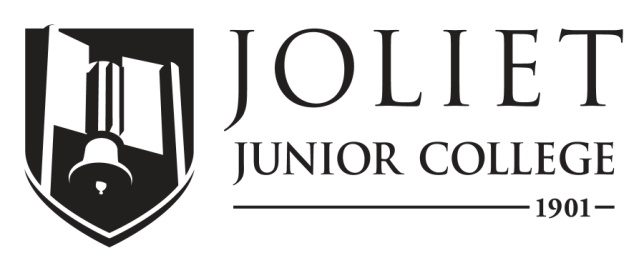 2022 2023 Completion GuideHuman Services Specialist, Certificate of Achievement, Program Code: SS221ICCB Approved Total Program Hours: 39Date: 4/1/22The following schedule is based on full-time enrollment.  Students planning to transfer to a senior institution should check with that institution for specific transfer requirements.Program PrerequisitesNoneFirst SemesterFirst SemesterFirst SemesterFirst SemesterFirst SemesterFirst SemesterFirst SemesterCourseTitleCredit HoursMode of DeliveryPrerequisitesTerms offeredNotesENG 101Rhetoric3T,H,WAppropriate placement score or minimum grade "C" in one of the following: ENG 021 and ENG 099 or the EAP course sequence ENG 079 and ENG 089; or ENG 096.  FL, SP, SMPSYC 101General Psychology3T,H,WNoneFL, SP, SMHUS 101Introduction to Human Services3T,WNoneFL, SP, SMHUS 102Cultural Awareness3T,WNoneFL, SP, SMHUS 103Role of the Advocate3TNoneFL, SP, SMTotal Semester Hours15Second SemesterSecond SemesterSecond SemesterSecond SemesterSecond SemesterSecond SemesterSecond SemesterCourseTitleCredit HoursMode of DeliveryPrerequisitesTerms offeredNotesCOMM 101Principles of Communication3T,H,WAppropriate placement score or minimum grade "C" in one of the following: ENG 021 and ENG 099 or the EAP course sequence ENG 079 and ENG 089; or ENG 096.  FL, SP, SMPSYC 215
Lifespan: A Survey of Human Development3T,H,WPsyc-101FL, SP, SMHUS 104Case Management3TNoneFL, SP, SMHUS 105Advocacy Skills3TNoneFL, SP, SMHUS 203Group Dynamics3TNoneFL, SP, SMTotal Semester Hours15Third SemesterThird SemesterThird SemesterThird SemesterThird SemesterThird SemesterThird SemesterCourseTitleCredit HoursMode of DeliveryPrerequisitesTerms offeredNotesPSYC 205Abnormal Psychology3T,H,WPsyc-101FL, SP, SMHUS  204Crisis Intervention3TNoneFL, SP, SMHUS 205Ethics and Standards in Human Services3TNoneFL, SP, SMTotal Semester Hours9For more information:Department ChairpersonProgram CoordinatorProgram AdvisorFor more information:Name: Patricia KatralisName: Heidi MunseyName: Heidi MunseyFor more information:E-mail: pkatrali@jjc.eduE-mail: hmunsey@jj.edu E-mail: hmunsey@jjc.eduFor more information:Phone: 815-280-2982Phone: 815-280-7705Phone: 815-280-7705